Про затвердження програми                                                              матеріально-технічної підтримки підрозділів                                            територіальної оборони на території                                                                  Новоград-Волинського району на 2022 рік         Відповідно до ст. 43 Закону України «Про місцеве самоврядування в Україні», ст. 14 Закону України «Про основи національного спротиву»,  враховуючи рекомендації постійної комісії з  питань бюджету, соціально-економічного розвитку, комунальної власності, транспорту та зв’язку,           районна радаВИРІШИЛА:Затвердити “Програму матеріально-технічної підтримки підрозділів територіальної оборони на території Новоград–Волинського району на 2022 рік” (додається).Контроль за виконанням даного рішення покласти на постійну комісію районної ради з питань бюджету, соціально-економічного розвитку, комунальної власності, транспорту та зв’язку.Голова районної ради                                                             А.Л.Загривий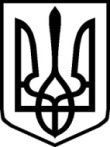 УКРАЇНАУКРАЇНАНОВОГРАД-ВОЛИНСЬКА РАЙОННА РАДАНОВОГРАД-ВОЛИНСЬКА РАЙОННА РАДАЖИТОМИРСЬКОЇ ОБЛАСТІЖИТОМИРСЬКОЇ ОБЛАСТІР І Ш Е Н Н ЯР І Ш Е Н Н ЯДесята сесія                          VІIІ  скликаннявід   09 лютого  2022  року